Attendance last Sunday / Asistencia el domigo pasado: 64General fund offering last Sunday/ Oferta de fondo general el doningo pasado:  $2,303.46Contributions budgeted for 2019 / Contribuciones presupuestadas para 2019: $156,000.00Weekly needs to meet budget / Necesidad seminal para el presupuesto: $3,750.00THIS WEEK / ESTA SEMAN 		Thursday, noon – Bulletin items dueCOMING EVENTS / EVENTOS VENIDEROS 	June  6 – Women’s Service Circle, 9:30am-2:00pm 	June  9 – Pentecost Sunday	June 13 – Indiana-Michigan Conference annual session at Camp Amigo	June 16 – Youth, grades 5-9, cook out and games at the Wiebe-Johnson home, 5-7pm	June 21 – Comfort Bash at Prairie Street Mennonite Church (PSMC)	July 2-6 – Mennonite Church USA Convention in Kansas City, Missouri	July – Joint worship services with Fellowship of Hope, Hively and Southside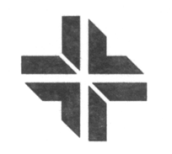 Pastor / Pastora: Carolyn Hunt (574) 350-6285 carolyn.gardner.hunt@gmail.comPastor / Pastora: Frances Ringenberg (574) 621-2676 mfrancesvr@gmail.com Transitional Pastor / Pastor transicional: Steve Thomas 574-202-0048 steveforpeace@gmail.comElders / Anciano-as: Dorothy Wiebe-Johnson, Lois Longenecker, Anna Ruth Hershberger, Leo RodriguezFor pastoral care you are welcome to contact a pastor or elder directly or call the church office to make an appointment. Para el cuidado pastoral se puede ponerse en contacto con un pastor o anciano-a directamente o llamar a la oficina de la iglesia para hacer una cita.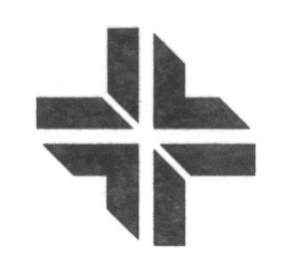 GATHERING MUSIC / MUSICA DE BIENVENIDA	Music TeamWELCOME / BIENVENIDO	Hymnal 26 – “Holy Spirit, come with power”CALL TO WORSHIP AND OPENING PRAYER / LLAMADA A ALABAR Y ORACIONSINGING / CANTANDO	Sing the Journey 112 – “I owe my Lord a morning song”	Prairie Street Sings 41 – O God of Peace/ El Dios de pazCONFESSION OF SINS / CONFESION DE PECADOSSHARING THE PEACE / LA PAZ 	The peace of Christ be with you / and also with you	La Paz de Cristo sea contigo / y contigo TambienBirthday blessing/Bendición de cumpleaños:  Dorothy Wiebe-JohnsonHEARING THE WORD / LA PALABRA 	Children’s Time: Rianna Isaak-Krauss	Scripture reading: Acts 16: 16-34	Sermon - “The Spirit shakes the foundation of prison”: Benjamin Isaak-Krauss			Testimony – Ron Orich RESPONDING / RESPONDIENDO  	Sing the Story 1 - “Praise the One who breaks the darkness”	Sharing joys and concerns:  Lois Longenecker	Offering:  Sing the Journey 53 – “O God in heaven” 	Pastoral prayer:  Pastor CarolynSENDING / ENVIANDO 	Hymnal 6 – “Here in this place”	Benediction: Pastor FrancesA prayer team is available to pray with you at the front of the sanctuary following the service. You are welcome to request anointing.Un equipo de oración está disponible para orar con usted en el frente del santuario después del servicio. Le invitamos a solicitar la unción.THIS MORNING / ESTA MANANA: 	Worship Leaders:   	Pastor Carolyn	Song Leader:           	Kyle Weirich	Gathering Music: 	  	Musicians	Visuals:					Janice Wiebe Ollenburger	Spanish Translation: Quinn Brenneke    	AV Technician:         	Anthony Hunt	Prayer Team:		     Pastor Carolyn, Lois Longenecker  	Ushers:					Marie Troyer	Greeters:                 	Mary Kathryn Miller	Hall Monitor:            	Church Nursery:      	LaNasha Taylor	Building Lock-up:    	Ron RingenbergSECOND HOUR / SEGUNDA HORA:      Children (through grade 8) / Nino-as (hasta octavo grado)     Adults / Adultos: Congregational meetingNEXT WEEK / LA PROXIMA SEMANA:  	Sermon: 			Pastor Steve	Worship Leader: 	Ben Ollenburger	Song Leader: 	     Kyle Weirich	Children’s Time:		AV Technician: 	Orion Blaha	Usher: 				Marie Troyer	Greeters: 			Mary Kathryn Miller	Hall Monitor: 			Church Nursery: 	LaNasha Taylor	Fellowship 15”			Building Lock-up:	 Milo WieseANNOUNCEMENTS / ANUNCIOS:Steve is out of town today for a friend’s wedding that his wife, Linda, will be officiating.  His thoughts and prayers are with us for this morning’s important business meeting.Following today’s worship, plan to participate in the congregational meeting and share food and fellowship at the potluck.  Dessert will be served in the church owned Jubilee House.  Jubilee House Re-entry hosts, Benni/Rianna Isaak-Krauss, Sarah/Jonathan Nahar, and Andrew Hudson, welcomed their first guest, Ron, this past week.  The house will be able to serve up to 3 guests.  The hosts and Re-entry Committee expressed gratitude for the support of people for painting the interior of the house and yard work that was completed on the May workday.  Members from Prairie Street, Fellowship of Hope, Hively Ave, and AMBS (Anabaptist Mennonite Biblical Seminary) shared their time and energy.  Many hands made light work, fun and significant improvements in the house.Women’s Service Circle, Thursday, 9:30am-2:00pm will be sewing a special project for Camp Amigo.  All are welcome to come. Please contact Marie Troyer if you have questions.Next Sunday, June 9, we will celebrate Pentecost and share Communion.  You are invited to join in the Prairie Street Mennonite Church tradition of wearing Pentecost colors - reds and oranges – the colors of flames.ATTENTION YOUTH IN GRADES 5-9:Mark your calendar for Sunday, June 16 from 5-7 pm. We will have a cookout at the home of Dorothy and Steve Wiebe-Johnson. They have a large yard. Bring soccer balls/volleyball or other outdoor games you like. Also bring fruit or a favorite snack to share. Questions? Call Jeanette Krabill (574) 849-8826.There's still time to register for MennoCon19! Come for a couple days or the whole time. Get more info and register at convention.mennoniteusa.org/registration.  Mennonite Church USA will gather for meetings and worship in Kansas City, MO, July 2 – 6.  Not able to attend?  Remember to pray for this event and the work of the church."Joining for Worship" Prairie Street, Hively Avenue, Southside Fellowship and Fellowship of Hope will share worship for the month of July. Worship will begin at 9:30 at each location and conclude with time for fellowship together. There will be boxes for each individual congregation's offering every Sunday along with a general offering during the service for a community project.  We host the first Sunday - please plan to participate in this special opportunity!     July 7: at Prairie Street with David Moser preaching       July 14: at Hively Avenue with Suella preaching      July 21: at Southside with Frances Ringenberg preaching      July 28: at Fellowship of Hope with Tim Stair and Jake Hess preaching2019 Indiana-Michigan Conference Annual Sessions is just around the corner!  The members of the Missional Leadership Team are pleased to extend an invitation to you and your families to join us for a time of worship and fellowship at the Amigo Centre in the beautiful Sturgis, MI.  Worship services are free to attend and will be held on Thursday, June 13th at 2:30pm and at 7:00pm; Friday, June 14th at 8:20am and 7:00pm; and on Saturday, June 15th at 10:30am.  We are excited to announce that there will be English to Spanish simultaneous translation available to those who need it! 